Bank Item NumberBank Item NumberG.C.2.4.L1BenchmarkBenchmarkSS.7.C.2.4 Cognitive Complexity Cognitive Complexity LItemItemWhich three rights are guaranteed by the Bill of Rights?Afreedom of speech, right to work, right to petition the governmentBright to bear arms, right to a speedy trial, right to an educationC*freedom of speech, right to bear arms, right to a speedy trialDright to vote, right to work, right to a speedy trialBank Item NumberBank Item NumberG.C.2.4.M1BenchmarkBenchmarkSS.7.C.2.4Cognitive ComplexityCognitive ComplexityMItemItemThe image below symbolizes a right protected by the Bill of Rights.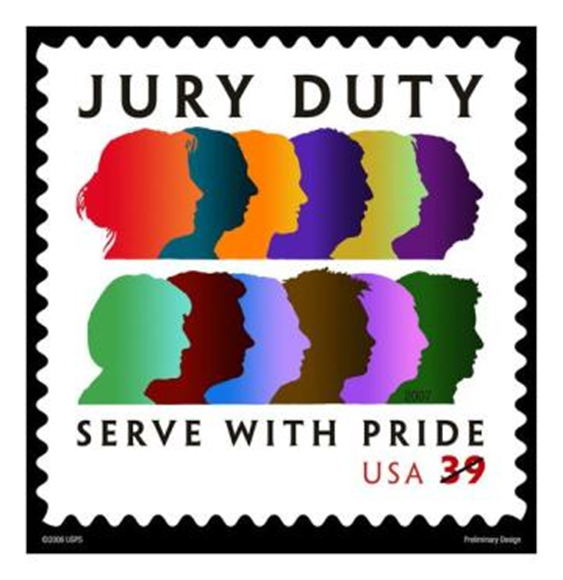 Source:  United States Postal Service What constitutional right does this image symbolize? Aspeedy trialB*trial by peersClegal representationDpeaceable assemblyBank Item NumberBank Item NumberG.C.2.4.M2BenchmarkBenchmark2.4Cognitive ComplexityCognitive ComplexityM ItemItemWhy does the U.S. Supreme Court continue to debate the constitutionality of the death penalty?ACitizens are protected from unreasonable search and seizure.    B*Citizens are protected from cruel and unusual punishment.     CCitizens are protected against double jeopardy.DCitizens are protected against unfair trials. Bank Item NumberBank Item NumberG.C.2.4.M3BenchmarkBenchmarkSS.7.C.2.4Cognitive Complexity Cognitive Complexity MItemItemWhich constitutional principle is applied when police inform suspects of their rights?A*due process of lawBeminent domainCdouble jeopardyDtrial by juryBank Item NumberBank Item NumberG.C.2.4.H1BenchmarkBenchmarkSS.7.C.2.4Cognitive ComplexityCognitive ComplexityHItemItemThe statement below was made by President Dwight Eisenhower upon signing Public Law 396 in 1954 which added “under God” to the Pledge of Allegiance. Source:  Dwight D. Eisenhower Presidential Library and Museum Which First Amendment protections have been cited in opposition to this change?  A*establishment and free exerciseBestablishment and associationCspeech and free exerciseDassociation and speech